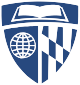 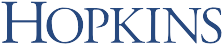 RESEARCH FACULTY POSITIONHopkins Extreme Materials Institute Johns Hopkins UniversityDynamic Behavior of Materials and StructuresThe Hopkins Extreme Materials Institute at Johns Hopkins University invites applications for a research professor (at any rank) in the broad area of dynamic behavior of materials and structures. Areas of interest include (but are not limited to) high strain rates, impact dynamics, wave propagation and shocks. Application areas of interest include defense, planetary science, energetics and biomechanics. Experiments, theory and simulation are all of interest.The successful candidate for this position will have a primary appointment in the Hopkins Extreme Materials Institute (hemi.jhu.edu), a multidivisional institute at Johns Hopkins University that is devoted to advancing the fundamental science associated with materials and structures under extreme conditions and/or exhibiting extreme performance.The successful candidate must have an earned doctorate in mechanical engineering, civil engineering, materials science, physics, space science or related fields. She/he is expected to establish a strong, funded research program, and may also engage in the academic program. Some potential funding sources may require US citizenship or permanent residency.All applications should be submitted to:  https://apply.interfolio.com/41479. The electronic application should include (i) a cover letter describing the principal expertise and accomplishments of the applicant, (ii) a curriculum vita, (iii) a 3 page research statement including research directions, future plans, and potential funding sources, and (iv) three representative journal publications. Candidates applying for the position should also enter the names and contact information of at least three (3) references in the online application system. Application packages will begin to be considered during the summer of 2017 and will be accepted until the position is filled. Johns Hopkins University is committed to building a diverse environment; women and minorities are strongly encouraged to apply. The Johns Hopkins University is an EEO/AA Employer.